全国情報技術教育研究会第４４回全国大会（熊本大会）参加申込要領１　申込み方法      別紙参加申込書（全情研ＨＰに様式があります）に必要事項を入力され、参加者全員の総費用を別紙指定銀行口座にお振込みの上、平成２７年６月２２日(月)までにＦＡＸまたはＥ－Ｍａｉｌ（添付ファイル）にてお申し込みください。      なお、間違い防止のため、振込日、振込名義、振込金額等を記入してください。　全情研ホームページアドレス　　http://www.zenjouken.com    「参加申込書の送付先」〒862-0953　熊本市中央区上京塚町5-1熊本県立熊本工業高等学校内全情研熊本大会事務局長　嶋田孝昭TEL（096）383-2105     FAX（096）385-4482e-mail : shimada-t-wu@mail.bears.ed.jp２　費　用      大会費用の合計金額を学校単位でお振込みください。御依頼人の御名前は学校名でお願いします。（振込手数料は参加者負担にてお願いいたします。）また、学校名の最初には全情研コードを入力していただきますよう、お願いいたします。（例：9404熊本工業高校）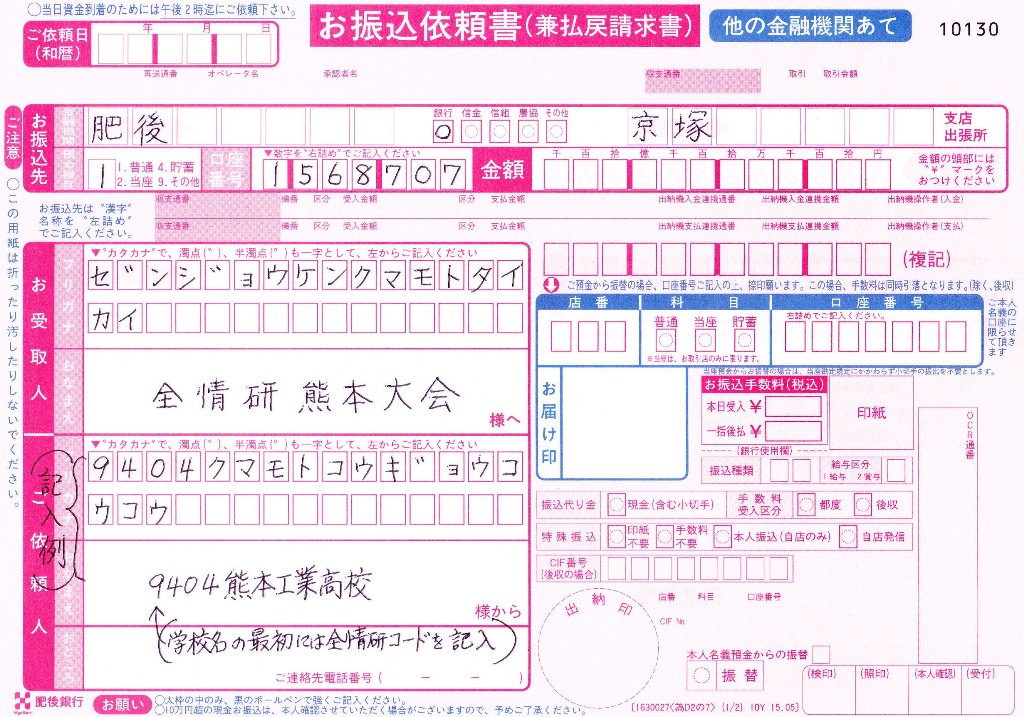 　（１）大会会費        参加者１名につき　８,０００円（昼食を希望する方は別途１,０００円必要です。）　　　　　　　　（内訳 : 参加費 ３,０００円、資料費 ５,０００円）  （２）領収書は大会当日にお渡しいたします。  （３）請求書等の必要書類がある場合は、熊本大会事務局までお知らせください。形式が指定されている場合は、その形式もお知らせください。  （４）当日欠席の場合は大会費用の返却は行わず、大会資料を郵送しますので御了承ください。３　宿　泊　　　宿泊施設は、会場周辺に多数ございますので、事務局では旅行業者を指定していません。　　　同封の宿泊の御案内を御覧になり御参考にされまして、各自でお申し込みください。４　教育懇談会について  （１）第１日目の日程終了後に教育懇談会を予定しています。参加御希望の方は、申込書の該当欄　　　に○印をつけ、教育懇談会費６,０００円を大会会費と一緒に納入してください。５　その他　　　御質問御相談は、熊本大会事務局（熊本工業高校情報システム科　嶋田）へお願いします。